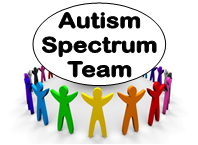 Wellbeing, Social and Emotional Assessment Tool for Secondary PupilsName of  pupil__________________________________________________________________________                                                                                                                                       Name of school/setting____________________________________________________________________  Date_________________Name of person completing profile_________________________________________________________________________________Relationship to pupil____________________________________________________________________________________________Please read the following statements and mark your response for each one (see below)When marking the scale please consider whether the child is displaying this skill across a range of places, people and activities. Autumn AInitials: Autumn BInitials:Spring AInitials:Spring BInitials:Summer AInitials:Summer BInitialsSocial Development                     Social Development                     Social Development                     Social Development                     Social Development                     Social Development                     Social Development                     Level 1 = Very LowLevel 5 = Very highLevel 1 = Very LowLevel 5 = Very highLevel 1 = Very LowLevel 5 = Very highLevel 1 = Very LowLevel 5 = Very highLevel 1 = Very LowLevel 5 = Very highCommentsPlease give examples in the different sections of what you notice the child doing.Current ProvisionPlease outline the support which is in place in the different sections.Ask for helpLevel1  Level2Level 3Level4Level5Child X rarely asks for help but will seek his key worker out and stand beside her.Help card available on teacher’s desk. CommentsCommentsCommentsCommentsCurrent ProvisionCurrent ProvisionCurrent ProvisionSocial Development   (SD)                  Social Development   (SD)                  Social Development   (SD)                  Social Development   (SD)                  Social Development   (SD)                  Social Development   (SD)                  Social Development   (SD)                  Social Development   (SD)                  Social Development   (SD)                  Social Development   (SD)                  Social Development   (SD)                  Social Development   (SD)                  Social Development   (SD)                  Social Development   (SD)                  Social Development   (SD)                  Social Development   (SD)                  Social Development   (SD)                  Social Development   (SD)                  Social Development   (SD)                  Social Development   (SD)                  Social Development   (SD)                  Social Development   (SD)                  Social Development   (SD)                  Social Development   (SD)                  Social Development   (SD)                  Social Development   (SD)                  Social Development   (SD)                  Considering their agedoes your child?Look towards and notice people in the vicinityDoes the pupil notice peers?Does the pupil notice visitors?Approach visitors?Notice absentees?Considering their agedoes your child?Look towards and notice people in the vicinityDoes the pupil notice peers?Does the pupil notice visitors?Approach visitors?Notice absentees?SD1  SD1  SD1  SD1  SD1  SD2SD2SD2SD2SD 3SD 3SD 3SD4SD4SD4SD4SD4SD5SD5SD5SD5Ask for helpAsk for helpSD1  SD1  SD1  SD1  SD1  SD2SD2SD2SD2SD 3SD 3SD 3SD4SD4SD4SD4SD4SD5SD5SD5SD5Tolerate others being near.Tolerate others being near.SD1  SD1  SD1  SD1  SD1  SD2SD2SD2SD2SD 3SD 3SD 3SD4SD4SD4SD4SD4SD5SD5SD5SD5Co-operate with othersCo-operate with othersSD1  SD1  SD1  SD1  SD1  SD2SD2SD2SD2SD 3SD 3SD 3SD4SD4SD4SD4SD4SD5SD5SD5SD5Make and sustain relationshipsMake and sustain relationshipsSD1  SD1  SD1  SD1  SD1  SD2SD2SD2SD2SD 3SD 3SD 3SD4SD4SD4SD4SD4SD5SD5SD5SD5Level 1Does not understand others behaviour and motivesCannot predict the impact of their own responsesDoes not initiate interaction with others. Does not respond when others initiate with themDoes not notice or show interest in what others are doing or may choose to be aloneLevel 1Does not understand others behaviour and motivesCannot predict the impact of their own responsesDoes not initiate interaction with others. Does not respond when others initiate with themDoes not notice or show interest in what others are doing or may choose to be aloneLevel 1Does not understand others behaviour and motivesCannot predict the impact of their own responsesDoes not initiate interaction with others. Does not respond when others initiate with themDoes not notice or show interest in what others are doing or may choose to be aloneLevel 2Begins to initiate interaction with others, more typically adultsRequests desired items from staff/peers.Can take an active part in small group activity.Can indicate his/her need either verbally/non verbally.Level 2Begins to initiate interaction with others, more typically adultsRequests desired items from staff/peers.Can take an active part in small group activity.Can indicate his/her need either verbally/non verbally.Level 2Begins to initiate interaction with others, more typically adultsRequests desired items from staff/peers.Can take an active part in small group activity.Can indicate his/her need either verbally/non verbally.Level 2Begins to initiate interaction with others, more typically adultsRequests desired items from staff/peers.Can take an active part in small group activity.Can indicate his/her need either verbally/non verbally.Level 2Begins to initiate interaction with others, more typically adultsRequests desired items from staff/peers.Can take an active part in small group activity.Can indicate his/her need either verbally/non verbally.Level 2Begins to initiate interaction with others, more typically adultsRequests desired items from staff/peers.Can take an active part in small group activity.Can indicate his/her need either verbally/non verbally.Level 2Begins to initiate interaction with others, more typically adultsRequests desired items from staff/peers.Can take an active part in small group activity.Can indicate his/her need either verbally/non verbally.Level 2Begins to initiate interaction with others, more typically adultsRequests desired items from staff/peers.Can take an active part in small group activity.Can indicate his/her need either verbally/non verbally.Level 2Begins to initiate interaction with others, more typically adultsRequests desired items from staff/peers.Can take an active part in small group activity.Can indicate his/her need either verbally/non verbally.Level 2Begins to initiate interaction with others, more typically adultsRequests desired items from staff/peers.Can take an active part in small group activity.Can indicate his/her need either verbally/non verbally.Level 2Begins to initiate interaction with others, more typically adultsRequests desired items from staff/peers.Can take an active part in small group activity.Can indicate his/her need either verbally/non verbally.Level 2Begins to initiate interaction with others, more typically adultsRequests desired items from staff/peers.Can take an active part in small group activity.Can indicate his/her need either verbally/non verbally.Level 2Begins to initiate interaction with others, more typically adultsRequests desired items from staff/peers.Can take an active part in small group activity.Can indicate his/her need either verbally/non verbally.Level 2Begins to initiate interaction with others, more typically adultsRequests desired items from staff/peers.Can take an active part in small group activity.Can indicate his/her need either verbally/non verbally.Level 3Initiates and maintains extended interactionsWill offer response to direct questioning or comment on actions or eventsUses a variety of word combinations including people’s names and verbsUses language or symbols to communicate emotions or request calming and focusing activitiesLevel 3Initiates and maintains extended interactionsWill offer response to direct questioning or comment on actions or eventsUses a variety of word combinations including people’s names and verbsUses language or symbols to communicate emotions or request calming and focusing activitiesLevel 3Initiates and maintains extended interactionsWill offer response to direct questioning or comment on actions or eventsUses a variety of word combinations including people’s names and verbsUses language or symbols to communicate emotions or request calming and focusing activitiesLevel 3Initiates and maintains extended interactionsWill offer response to direct questioning or comment on actions or eventsUses a variety of word combinations including people’s names and verbsUses language or symbols to communicate emotions or request calming and focusing activitiesLevel 3Initiates and maintains extended interactionsWill offer response to direct questioning or comment on actions or eventsUses a variety of word combinations including people’s names and verbsUses language or symbols to communicate emotions or request calming and focusing activitiesLevel 3Initiates and maintains extended interactionsWill offer response to direct questioning or comment on actions or eventsUses a variety of word combinations including people’s names and verbsUses language or symbols to communicate emotions or request calming and focusing activitiesLevel 3Initiates and maintains extended interactionsWill offer response to direct questioning or comment on actions or eventsUses a variety of word combinations including people’s names and verbsUses language or symbols to communicate emotions or request calming and focusing activitiesLevel 3Initiates and maintains extended interactionsWill offer response to direct questioning or comment on actions or eventsUses a variety of word combinations including people’s names and verbsUses language or symbols to communicate emotions or request calming and focusing activitiesLevel 4Uses language for a range of social functions e.g. greetings, turn taking, calling out to othersListen to others and engage in reciprocal interactionsAsk for helpUse appropriate body posture and proximityUse appropriate volume and intonationUse a variety of sentence construction.  Level 4Uses language for a range of social functions e.g. greetings, turn taking, calling out to othersListen to others and engage in reciprocal interactionsAsk for helpUse appropriate body posture and proximityUse appropriate volume and intonationUse a variety of sentence construction.  Level 4Uses language for a range of social functions e.g. greetings, turn taking, calling out to othersListen to others and engage in reciprocal interactionsAsk for helpUse appropriate body posture and proximityUse appropriate volume and intonationUse a variety of sentence construction.  Level 4Uses language for a range of social functions e.g. greetings, turn taking, calling out to othersListen to others and engage in reciprocal interactionsAsk for helpUse appropriate body posture and proximityUse appropriate volume and intonationUse a variety of sentence construction.  Level 5Show interest in people. Initiate and respond appropriatelyUnderstand role in a group in a variety of situationsTake other people’s thoughts, feelings and needs into account in interactionsIs able to interact flexibly, adapting to the needs of othersMaster a repertoire of social behaviour and approaches and know when to use them.Emotional Development (ED)Emotional Development (ED)Emotional Development (ED)Emotional Development (ED)Emotional Development (ED)Emotional Development (ED)Emotional Development (ED)Emotional Development (ED)Emotional Development (ED)Emotional Development (ED)Emotional Development (ED)Emotional Development (ED)Emotional Development (ED)Emotional Development (ED)Emotional Development (ED)Emotional Development (ED)Emotional Development (ED)Emotional Development (ED)Emotional Development (ED)Emotional Development (ED)Emotional Development (ED)Emotional Development (ED)Emotional Development (ED)CommentsCommentsCommentsCommentsCurrent ProvisionCurrent ProvisionCurrent ProvisionExpress a range of emotionsExpress a range of emotionsED1  ED1  ED1  ED1  ED2ED2ED2ED2ED3ED3ED3ED3ED3ED3ED4ED4ED4ED4ED4ED5ED5Show appropriate reactions to emotionsShow appropriate reactions to emotionsED1  ED1  ED1  ED1  ED2ED2ED2ED2ED3ED3ED3ED3ED3ED3ED4ED4ED4ED4ED4ED5ED5Have skills to calm themselves e.g. tapping, rocking, chewing and avoidingHave skills to calm themselves e.g. tapping, rocking, chewing and avoidingED1  ED1  ED1  ED1  ED2ED2ED2ED2ED3ED3ED3ED3ED3ED3ED4ED4ED4ED4ED4ED5ED5Seek others for comfortSeek others for comfortED1  ED1  ED1  ED1  ED2ED2ED2ED2ED3ED3ED3ED3ED3ED3ED4ED4ED4ED4ED4ED5ED5Recognise emotions in othersRecognise emotions in othersED1  ED1  ED1  ED1  ED2ED2ED2ED2ED3ED3ED3ED3ED3ED3ED4ED4ED4ED4ED4ED5ED5Level 1Has little insight into own emotions.Struggles to control emotions and impulsesShows clear signs of distress, crying, screaming, fidgetingMay throw objectsHurt self and othersMay withdraw from others Lacks resilienceLow self esteemLittle empathyLevel 2Non-verbal signals such as posture, facial expressions show discomfortSignals are similar to Level 1 but not as intense or not expressed the whole timeLevel 2Non-verbal signals such as posture, facial expressions show discomfortSignals are similar to Level 1 but not as intense or not expressed the whole timeLevel 2Non-verbal signals such as posture, facial expressions show discomfortSignals are similar to Level 1 but not as intense or not expressed the whole timeLevel 2Non-verbal signals such as posture, facial expressions show discomfortSignals are similar to Level 1 but not as intense or not expressed the whole timeLevel 2Non-verbal signals such as posture, facial expressions show discomfortSignals are similar to Level 1 but not as intense or not expressed the whole timeLevel 2Non-verbal signals such as posture, facial expressions show discomfortSignals are similar to Level 1 but not as intense or not expressed the whole timeLevel 2Non-verbal signals such as posture, facial expressions show discomfortSignals are similar to Level 1 but not as intense or not expressed the whole timeLevel 2Non-verbal signals such as posture, facial expressions show discomfortSignals are similar to Level 1 but not as intense or not expressed the whole timeLevel 2Non-verbal signals such as posture, facial expressions show discomfortSignals are similar to Level 1 but not as intense or not expressed the whole timeLevel 2Non-verbal signals such as posture, facial expressions show discomfortSignals are similar to Level 1 but not as intense or not expressed the whole timeLevel 2Non-verbal signals such as posture, facial expressions show discomfortSignals are similar to Level 1 but not as intense or not expressed the whole timeLevel 2Non-verbal signals such as posture, facial expressions show discomfortSignals are similar to Level 1 but not as intense or not expressed the whole timeLevel 3Responses are quite neutralLittle emotion is displayedThere are no signals to indicate sadness, pleasure, comfort or discomfortLevel 3Responses are quite neutralLittle emotion is displayedThere are no signals to indicate sadness, pleasure, comfort or discomfortLevel 3Responses are quite neutralLittle emotion is displayedThere are no signals to indicate sadness, pleasure, comfort or discomfortLevel 3Responses are quite neutralLittle emotion is displayedThere are no signals to indicate sadness, pleasure, comfort or discomfortLevel 3Responses are quite neutralLittle emotion is displayedThere are no signals to indicate sadness, pleasure, comfort or discomfortLevel 3Responses are quite neutralLittle emotion is displayedThere are no signals to indicate sadness, pleasure, comfort or discomfortLevel 3Responses are quite neutralLittle emotion is displayedThere are no signals to indicate sadness, pleasure, comfort or discomfortLevel 3Responses are quite neutralLittle emotion is displayedThere are no signals to indicate sadness, pleasure, comfort or discomfortLevel 3Responses are quite neutralLittle emotion is displayedThere are no signals to indicate sadness, pleasure, comfort or discomfortLevel 3Responses are quite neutralLittle emotion is displayedThere are no signals to indicate sadness, pleasure, comfort or discomfortLevel 3Responses are quite neutralLittle emotion is displayedThere are no signals to indicate sadness, pleasure, comfort or discomfortLevel 4Growing ability to express positive emotions 50-75% of the timeAppears happy and settled and shows signs of satisfaction as in Level 5 but not with the same intensity.Level 4Growing ability to express positive emotions 50-75% of the timeAppears happy and settled and shows signs of satisfaction as in Level 5 but not with the same intensity.Level 4Growing ability to express positive emotions 50-75% of the timeAppears happy and settled and shows signs of satisfaction as in Level 5 but not with the same intensity.Level 5Shows self-confidence 75-100% of the time in a range of situations.Is cheerful, smiles and laughs in response to circumstanceIs relaxed and does not show signs of tension.Self-esteem is high.Can express a range of emotions appropriate to different contextsCan empathise and show concernQuickly recovers from being dis regulated by choosing appropriate self-regulation or mutual regulation strategies. Dis regulation occurs infrequently Level 5Shows self-confidence 75-100% of the time in a range of situations.Is cheerful, smiles and laughs in response to circumstanceIs relaxed and does not show signs of tension.Self-esteem is high.Can express a range of emotions appropriate to different contextsCan empathise and show concernQuickly recovers from being dis regulated by choosing appropriate self-regulation or mutual regulation strategies. Dis regulation occurs infrequently Level 5Shows self-confidence 75-100% of the time in a range of situations.Is cheerful, smiles and laughs in response to circumstanceIs relaxed and does not show signs of tension.Self-esteem is high.Can express a range of emotions appropriate to different contextsCan empathise and show concernQuickly recovers from being dis regulated by choosing appropriate self-regulation or mutual regulation strategies. Dis regulation occurs infrequently Independence (Indep)Independence (Indep)Independence (Indep)Independence (Indep)Independence (Indep)Independence (Indep)Independence (Indep)Independence (Indep)Independence (Indep)Independence (Indep)Independence (Indep)Independence (Indep)Independence (Indep)Independence (Indep)Independence (Indep)Independence (Indep)Independence (Indep)Independence (Indep)Independence (Indep)Independence (Indep)Independence (Indep)Independence (Indep)Independence (Indep)CommentsCommentsCommentsCommentsCurrent ProvisionCurrent ProvisionCurrent ProvisionActively engage with learning opportunitiesActively engage with learning opportunitiesIndep1  Indep1  Indep1  Indep1  Indep2Indep2Indep2Indep2Indep3Indep3Indep3Indep3Indep3Indep3Indep4Indep4Indep4Indep4Indep4Indep5Indep5Able to organise self and equipmentAble to organise self and equipmentIndep1  Indep1  Indep1  Indep1  Indep2Indep2Indep2Indep2Indep3Indep3Indep3Indep3Indep3Indep3Indep4Indep4Indep4Indep4Indep4Indep5Indep5Able to deal with changesAble to deal with changesIndep1  Indep1  Indep1  Indep1  Indep2Indep2Indep2Indep2Indep3Indep3Indep3Indep3Indep3Indep3Indep4Indep4Indep4Indep4Indep4Indep5Indep5Complete tasks and routines with little or no verbal support (people/visual structure)Complete tasks and routines with little or no verbal support (people/visual structure)Indep1  Indep1  Indep1  Indep1  Indep2Indep2Indep2Indep2Indep3Indep3Indep3Indep3Indep3Indep3Indep4Indep4Indep4Indep4Indep4Indep5Indep5Manage transitions e.g. between activities, spaces and places Manage transitions e.g. between activities, spaces and places Indep1  Indep1  Indep1  Indep1  Indep2Indep2Indep2Indep2Indep3Indep3Indep3Indep3Indep3Indep3Indep4Indep4Indep4Indep4Indep4Indep5Indep5Notice environmental cues e.g. bell ringing, other children lining up, display boards, noticesNotice environmental cues e.g. bell ringing, other children lining up, display boards, noticesIndep1  Indep1  Indep1  Indep1  Indep2Indep2Indep2Indep2Indep3Indep3Indep3Indep3Indep3Indep3Indep4Indep4Indep4Indep4Indep4Indep5Indep5Able to make choicesAble to make choicesIndep1  Indep1  Indep1  Indep1  Indep2Indep2Indep2Indep2Indep3Indep3Indep3Indep3Indep3Indep3Indep4Indep4Indep4Indep4Indep4Indep5Indep5Level 1Very passive, or very resistant to adult intervention which leads to difficulties engaging.Highly dependent on known adult, regarding change and transition., may need an object of reference to support this.May be very resistant to transition and communicate this through behaviour.Poor concentration, may stare into space or daydreamActions lack intent or purposeNo signs of engagement or interest in environmentUnresponsive to environmental cuesLevel 1Very passive, or very resistant to adult intervention which leads to difficulties engaging.Highly dependent on known adult, regarding change and transition., may need an object of reference to support this.May be very resistant to transition and communicate this through behaviour.Poor concentration, may stare into space or daydreamActions lack intent or purposeNo signs of engagement or interest in environmentUnresponsive to environmental cuesLevel 1Very passive, or very resistant to adult intervention which leads to difficulties engaging.Highly dependent on known adult, regarding change and transition., may need an object of reference to support this.May be very resistant to transition and communicate this through behaviour.Poor concentration, may stare into space or daydreamActions lack intent or purposeNo signs of engagement or interest in environmentUnresponsive to environmental cuesLevel 1Very passive, or very resistant to adult intervention which leads to difficulties engaging.Highly dependent on known adult, regarding change and transition., may need an object of reference to support this.May be very resistant to transition and communicate this through behaviour.Poor concentration, may stare into space or daydreamActions lack intent or purposeNo signs of engagement or interest in environmentUnresponsive to environmental cuesLevel 1Very passive, or very resistant to adult intervention which leads to difficulties engaging.Highly dependent on known adult, regarding change and transition., may need an object of reference to support this.May be very resistant to transition and communicate this through behaviour.Poor concentration, may stare into space or daydreamActions lack intent or purposeNo signs of engagement or interest in environmentUnresponsive to environmental cuesLevel 2Shows some interest in what is going on around them but attention is fleetingVery easily distractedBeginning to engage the environment but actions can be repetitive.Can cope with minor changes to routines when prepared eg verbally/visuallyLevel 2Shows some interest in what is going on around them but attention is fleetingVery easily distractedBeginning to engage the environment but actions can be repetitive.Can cope with minor changes to routines when prepared eg verbally/visuallyLevel 2Shows some interest in what is going on around them but attention is fleetingVery easily distractedBeginning to engage the environment but actions can be repetitive.Can cope with minor changes to routines when prepared eg verbally/visuallyLevel 2Shows some interest in what is going on around them but attention is fleetingVery easily distractedBeginning to engage the environment but actions can be repetitive.Can cope with minor changes to routines when prepared eg verbally/visuallyLevel 2Shows some interest in what is going on around them but attention is fleetingVery easily distractedBeginning to engage the environment but actions can be repetitive.Can cope with minor changes to routines when prepared eg verbally/visuallyLevel 2Shows some interest in what is going on around them but attention is fleetingVery easily distractedBeginning to engage the environment but actions can be repetitive.Can cope with minor changes to routines when prepared eg verbally/visuallyLevel 2Shows some interest in what is going on around them but attention is fleetingVery easily distractedBeginning to engage the environment but actions can be repetitive.Can cope with minor changes to routines when prepared eg verbally/visuallyLevel 2Shows some interest in what is going on around them but attention is fleetingVery easily distractedBeginning to engage the environment but actions can be repetitive.Can cope with minor changes to routines when prepared eg verbally/visuallyLevel 2Shows some interest in what is going on around them but attention is fleetingVery easily distractedBeginning to engage the environment but actions can be repetitive.Can cope with minor changes to routines when prepared eg verbally/visuallyLevel 2Shows some interest in what is going on around them but attention is fleetingVery easily distractedBeginning to engage the environment but actions can be repetitive.Can cope with minor changes to routines when prepared eg verbally/visuallyLevel 2Shows some interest in what is going on around them but attention is fleetingVery easily distractedBeginning to engage the environment but actions can be repetitive.Can cope with minor changes to routines when prepared eg verbally/visuallyLevel 2Shows some interest in what is going on around them but attention is fleetingVery easily distractedBeginning to engage the environment but actions can be repetitive.Can cope with minor changes to routines when prepared eg verbally/visuallyLevel 2Shows some interest in what is going on around them but attention is fleetingVery easily distractedBeginning to engage the environment but actions can be repetitive.Can cope with minor changes to routines when prepared eg verbally/visuallyLevel 3Appears to be actively engaged in learning but focus and attention is limitedUnable to maintain self-motivation to complete learningHigh level of visual support is needed to enable learning, routines and self-care.Level 3Appears to be actively engaged in learning but focus and attention is limitedUnable to maintain self-motivation to complete learningHigh level of visual support is needed to enable learning, routines and self-care.Level 3Appears to be actively engaged in learning but focus and attention is limitedUnable to maintain self-motivation to complete learningHigh level of visual support is needed to enable learning, routines and self-care.Level 3Appears to be actively engaged in learning but focus and attention is limitedUnable to maintain self-motivation to complete learningHigh level of visual support is needed to enable learning, routines and self-care.Level 3Appears to be actively engaged in learning but focus and attention is limitedUnable to maintain self-motivation to complete learningHigh level of visual support is needed to enable learning, routines and self-care.Level 3Appears to be actively engaged in learning but focus and attention is limitedUnable to maintain self-motivation to complete learningHigh level of visual support is needed to enable learning, routines and self-care.Level 3Appears to be actively engaged in learning but focus and attention is limitedUnable to maintain self-motivation to complete learningHigh level of visual support is needed to enable learning, routines and self-care.Level 3Appears to be actively engaged in learning but focus and attention is limitedUnable to maintain self-motivation to complete learningHigh level of visual support is needed to enable learning, routines and self-care.Level 4Clear signs of engagement 50-75% of the timeStays focused on an activity most of the time. Able to re-engage self in learning. Motivated to learn and explores and engages in learning with purpose.Interacts with visual support, understands its purpose and can follow systems independently.Level 4Clear signs of engagement 50-75% of the timeStays focused on an activity most of the time. Able to re-engage self in learning. Motivated to learn and explores and engages in learning with purpose.Interacts with visual support, understands its purpose and can follow systems independently.Level 4Clear signs of engagement 50-75% of the timeStays focused on an activity most of the time. Able to re-engage self in learning. Motivated to learn and explores and engages in learning with purpose.Interacts with visual support, understands its purpose and can follow systems independently.Level 5Continually engaged in the learning opportunity in a balance of adult led and self-directed activities.Highly motivated and perseveres.Can organise self and equipment.Can carry out routines and tasks independently.Is flexible to cope with change and transition.Wellbeing (WB)Wellbeing (WB)Wellbeing (WB)Wellbeing (WB)Wellbeing (WB)Wellbeing (WB)Wellbeing (WB)Wellbeing (WB)Wellbeing (WB)Wellbeing (WB)Wellbeing (WB)Wellbeing (WB)Wellbeing (WB)Wellbeing (WB)Wellbeing (WB)Wellbeing (WB)Wellbeing (WB)Wellbeing (WB)Wellbeing (WB)Wellbeing (WB)Wellbeing (WB)Wellbeing (WB)CommentsCommentsCommentsCommentsCommentsCurrent ProvisionCurrent ProvisionCurrent ProvisionRealistic awareness of their strengths Realistic awareness of their strengths WB1  WB1  WB1  WB1  WB1  WB1  WB2WB2WB2WB2WB 3WB 3WB 3WB4WB4WB4WB4WB4WB5WB5Realistic awareness of challenges they faceRealistic awareness of challenges they faceWB1  WB1  WB1  WB1  WB1  WB1  WB1  WB2WB2WB2WB 3WB 3WB 3WB4WB4WB4WB4WB4WB5WB5Show a range of skills to motivate themselvesShow a range of skills to motivate themselvesWB1  WB1  WB1  WB1  WB1  WB1  WB1  WB2WB2WB2WB 3WB 3WB 3WB4WB4WB4WB4WB4WB5WB5Able to adapt thought, language and behaviour in response to others.Able to adapt thought, language and behaviour in response to others.WB1  WB1  WB1  WB1  WB1  WB1  WB1  WB2WB2WB2WB 3WB 3WB 3WB4WB4WB4WB4WB4WB5WB5Able to adapt thought, language and behaviour to previous events through refectionAble to adapt thought, language and behaviour to previous events through refectionWB1  WB1  WB1  WB1  WB1  WB1  WB1  WB2WB2WB2WB 3WB 3WB 3WB4WB4WB4WB4WB4WB5WB5Able to appropriately show a wider range of emotions such as pride, guilt, jealousy embarrassment  and concernAble to appropriately show a wider range of emotions such as pride, guilt, jealousy embarrassment  and concernWB1  WB1  WB1  WB1  WB1  WB1  WB1  WB2WB2WB2WB 3WB 3WB 3WB4WB4WB4WB4WB4WB5WB5Develop reciprocal friendshipsDevelop reciprocal friendshipsWB1  WB1  WB1  WB1  WB1  WB1  WB1  WB2WB2WB2WB 3WB 3WB 3WB4WB4WB4WB4WB4WB5WB5Have a sense of community and belonging through engaging in a variety of opportunities that are offered e.g. class clubs, out of school activities, groups or societies Have a sense of community and belonging through engaging in a variety of opportunities that are offered e.g. class clubs, out of school activities, groups or societies WB1  WB1  WB1  WB1  WB1  WB1  WB1  WB2WB2WB2WB 3WB 3WB 3WB4WB4WB4WB4WB4WB5WB5Level 1Often sticks to the same narrow range of repetitive activitiesDoesn’t approach new or novel activitiesDoesn’t respond emotionally to activitiesAppears unhappy and/or anxious. Often cries, disengages, screamsLack of response when separated from care giverNo friendshipsLevel 1Often sticks to the same narrow range of repetitive activitiesDoesn’t approach new or novel activitiesDoesn’t respond emotionally to activitiesAppears unhappy and/or anxious. Often cries, disengages, screamsLack of response when separated from care giverNo friendshipsLevel 1Often sticks to the same narrow range of repetitive activitiesDoesn’t approach new or novel activitiesDoesn’t respond emotionally to activitiesAppears unhappy and/or anxious. Often cries, disengages, screamsLack of response when separated from care giverNo friendshipsLevel 1Often sticks to the same narrow range of repetitive activitiesDoesn’t approach new or novel activitiesDoesn’t respond emotionally to activitiesAppears unhappy and/or anxious. Often cries, disengages, screamsLack of response when separated from care giverNo friendshipsLevel 2Limited access to new learning and routines, reliant upon adult intervention.May occasionally watch activities from a distance but not approach and participateMay show a subtle change of facial expression in response to a liked activity/person.Appears unhappy and/or anxious. Often upset and disengages. May demonstrate passive behaviour.Rarely responds when separated from familiar peers and adultsLevel 2Limited access to new learning and routines, reliant upon adult intervention.May occasionally watch activities from a distance but not approach and participateMay show a subtle change of facial expression in response to a liked activity/person.Appears unhappy and/or anxious. Often upset and disengages. May demonstrate passive behaviour.Rarely responds when separated from familiar peers and adultsLevel 2Limited access to new learning and routines, reliant upon adult intervention.May occasionally watch activities from a distance but not approach and participateMay show a subtle change of facial expression in response to a liked activity/person.Appears unhappy and/or anxious. Often upset and disengages. May demonstrate passive behaviour.Rarely responds when separated from familiar peers and adultsLevel 2Limited access to new learning and routines, reliant upon adult intervention.May occasionally watch activities from a distance but not approach and participateMay show a subtle change of facial expression in response to a liked activity/person.Appears unhappy and/or anxious. Often upset and disengages. May demonstrate passive behaviour.Rarely responds when separated from familiar peers and adultsLevel 2Limited access to new learning and routines, reliant upon adult intervention.May occasionally watch activities from a distance but not approach and participateMay show a subtle change of facial expression in response to a liked activity/person.Appears unhappy and/or anxious. Often upset and disengages. May demonstrate passive behaviour.Rarely responds when separated from familiar peers and adultsLevel 2Limited access to new learning and routines, reliant upon adult intervention.May occasionally watch activities from a distance but not approach and participateMay show a subtle change of facial expression in response to a liked activity/person.Appears unhappy and/or anxious. Often upset and disengages. May demonstrate passive behaviour.Rarely responds when separated from familiar peers and adultsLevel 2Limited access to new learning and routines, reliant upon adult intervention.May occasionally watch activities from a distance but not approach and participateMay show a subtle change of facial expression in response to a liked activity/person.Appears unhappy and/or anxious. Often upset and disengages. May demonstrate passive behaviour.Rarely responds when separated from familiar peers and adultsLevel 2Limited access to new learning and routines, reliant upon adult intervention.May occasionally watch activities from a distance but not approach and participateMay show a subtle change of facial expression in response to a liked activity/person.Appears unhappy and/or anxious. Often upset and disengages. May demonstrate passive behaviour.Rarely responds when separated from familiar peers and adultsLevel 2Limited access to new learning and routines, reliant upon adult intervention.May occasionally watch activities from a distance but not approach and participateMay show a subtle change of facial expression in response to a liked activity/person.Appears unhappy and/or anxious. Often upset and disengages. May demonstrate passive behaviour.Rarely responds when separated from familiar peers and adultsLevel 2Limited access to new learning and routines, reliant upon adult intervention.May occasionally watch activities from a distance but not approach and participateMay show a subtle change of facial expression in response to a liked activity/person.Appears unhappy and/or anxious. Often upset and disengages. May demonstrate passive behaviour.Rarely responds when separated from familiar peers and adultsLevel 2Limited access to new learning and routines, reliant upon adult intervention.May occasionally watch activities from a distance but not approach and participateMay show a subtle change of facial expression in response to a liked activity/person.Appears unhappy and/or anxious. Often upset and disengages. May demonstrate passive behaviour.Rarely responds when separated from familiar peers and adultsLevel 2Limited access to new learning and routines, reliant upon adult intervention.May occasionally watch activities from a distance but not approach and participateMay show a subtle change of facial expression in response to a liked activity/person.Appears unhappy and/or anxious. Often upset and disengages. May demonstrate passive behaviour.Rarely responds when separated from familiar peers and adultsLevel 2Limited access to new learning and routines, reliant upon adult intervention.May occasionally watch activities from a distance but not approach and participateMay show a subtle change of facial expression in response to a liked activity/person.Appears unhappy and/or anxious. Often upset and disengages. May demonstrate passive behaviour.Rarely responds when separated from familiar peers and adultsLevel 2Limited access to new learning and routines, reliant upon adult intervention.May occasionally watch activities from a distance but not approach and participateMay show a subtle change of facial expression in response to a liked activity/person.Appears unhappy and/or anxious. Often upset and disengages. May demonstrate passive behaviour.Rarely responds when separated from familiar peers and adultsLevel 3Fearful of either new learning/environments and requires some adult supportBeginning to approach some new learning/peers or resources independentlyShows changes in facial expression, posture and positioning in response to learningAppears unhappy and/or anxious for up to 50% of time in setting. May demonstrate passive behaviour Has some skills to calm themselves following crisis/meltdown and periods of dysregulation are shorter and/or less frequentLevel 3Fearful of either new learning/environments and requires some adult supportBeginning to approach some new learning/peers or resources independentlyShows changes in facial expression, posture and positioning in response to learningAppears unhappy and/or anxious for up to 50% of time in setting. May demonstrate passive behaviour Has some skills to calm themselves following crisis/meltdown and periods of dysregulation are shorter and/or less frequentLevel 3Fearful of either new learning/environments and requires some adult supportBeginning to approach some new learning/peers or resources independentlyShows changes in facial expression, posture and positioning in response to learningAppears unhappy and/or anxious for up to 50% of time in setting. May demonstrate passive behaviour Has some skills to calm themselves following crisis/meltdown and periods of dysregulation are shorter and/or less frequentLevel 3Fearful of either new learning/environments and requires some adult supportBeginning to approach some new learning/peers or resources independentlyShows changes in facial expression, posture and positioning in response to learningAppears unhappy and/or anxious for up to 50% of time in setting. May demonstrate passive behaviour Has some skills to calm themselves following crisis/meltdown and periods of dysregulation are shorter and/or less frequentLevel 3Fearful of either new learning/environments and requires some adult supportBeginning to approach some new learning/peers or resources independentlyShows changes in facial expression, posture and positioning in response to learningAppears unhappy and/or anxious for up to 50% of time in setting. May demonstrate passive behaviour Has some skills to calm themselves following crisis/meltdown and periods of dysregulation are shorter and/or less frequentLevel 3Fearful of either new learning/environments and requires some adult supportBeginning to approach some new learning/peers or resources independentlyShows changes in facial expression, posture and positioning in response to learningAppears unhappy and/or anxious for up to 50% of time in setting. May demonstrate passive behaviour Has some skills to calm themselves following crisis/meltdown and periods of dysregulation are shorter and/or less frequentLevel 3Fearful of either new learning/environments and requires some adult supportBeginning to approach some new learning/peers or resources independentlyShows changes in facial expression, posture and positioning in response to learningAppears unhappy and/or anxious for up to 50% of time in setting. May demonstrate passive behaviour Has some skills to calm themselves following crisis/meltdown and periods of dysregulation are shorter and/or less frequentLevel 3Fearful of either new learning/environments and requires some adult supportBeginning to approach some new learning/peers or resources independentlyShows changes in facial expression, posture and positioning in response to learningAppears unhappy and/or anxious for up to 50% of time in setting. May demonstrate passive behaviour Has some skills to calm themselves following crisis/meltdown and periods of dysregulation are shorter and/or less frequentLevel 4Independently accessing almost all expectations e.g. timetable etc.Completes learning challenges but may need occasional prompts to do soAn emotional response is evident in response to most challenges presented.Presents as happy, relaxed and calm for up to 75% of time in setting with only occasional periods of dysregulationMay need adult support to resolve difficulties when working alongside peersHas a range of self and mutual regulation strategies and can mostly select and use them independentlyLevel 4Independently accessing almost all expectations e.g. timetable etc.Completes learning challenges but may need occasional prompts to do soAn emotional response is evident in response to most challenges presented.Presents as happy, relaxed and calm for up to 75% of time in setting with only occasional periods of dysregulationMay need adult support to resolve difficulties when working alongside peersHas a range of self and mutual regulation strategies and can mostly select and use them independentlyLevel 5Accesses the full range of provision independentlyDemonstrates a clear emotional response linked to learning activitiesAppears happy and relaxed. Engages confidently with people and the environmentIs able to interact and sustain friendships and resolve difficulties when they ariseLevel 5Accesses the full range of provision independentlyDemonstrates a clear emotional response linked to learning activitiesAppears happy and relaxed. Engages confidently with people and the environmentIs able to interact and sustain friendships and resolve difficulties when they arise